О внесении изменений и дополненийв Устав  муниципального образованияАлексеевский муниципальный районРеспублики ТатарстанЗаслушав и обсудив доклад исполняющего обязанности председателя Совета, Алексеевский районный Совет отмечает, что в связи с изменениями действующего законодательства разработан проект решения «О внесении изменений и дополнений в Устав муниципального образования Алексеевский муниципальный район Республики Татарстан», который был одобрен районным Советом, опубликован и прошел все необходимые процедуры обсуждения с населением района  на публичных слушаниях.Проект был разработан с учетом предложений, высказанных на публичных слушаниях, поступивших в ходе обсуждения с населением района.Исходя из вышеизложенного, а также в соответствии со статьей 44 Федерального закона от 06.10.2003 г. № 131-ФЗ «Об общих принципах организации местного самоуправления в Российской Федерации», статьей 7 Закона Республики Татарстан от 08.07.2004 г. № 45-ЗРТ «О местном самоуправлении в Республике Татарстан», статьями 94-96 Устава муниципального образования «Алексеевский муниципальный район Республики Татарстан»,Совет Алексеевского муниципального района  р е ш и л : 	1. Внести в Устав муниципального образования Алексеевский муниципальный район Республики Татарстан, утвержденный решением Алексеевского районного Совета Алексеевского муниципального района от 08.06.2015 г. № 402 (с изменениями, внесенными Решением Совета Алексеевского  муниципального района Республики Татарстан от 12.12.2016 № 69), изменения и дополнения согласно приложению.	2. Направить настоящее решение для государственной регистрации в установленном законодательством порядке.	3. В соответствии со статьей 79 Устава муниципального образования Алексеевский муниципальный район Республики Татарстан текст настоящего решения после его государственной регистрации разместить на «Официальном портале правовой информации Республики Татарстан» в информационной-телекоммуникационной сети «Интернет» по веб-адресу:http://pravo.tatarstan.ru, на официальном сайте  Алексеевского муниципального района Республики Татарстан в информационной-телекоммуникационной сети «Интернет», а также на информационном стенде в здании Алексеевского районного Совета Алексеевского муниципального района, расположенного по адресу: РТ, Алексеевский район, пгт. Алексеевское, пл. Советская, д. 1.	4. Настоящее решение вступает в силу со дня его официального опубликования с учетом положений части 8 статьи 44 Федерального закона от 06.10.2003г. № 131-ФЗ «Об общих принципах организации местного самоуправления в Российской Федерации», части 2 статьи Устава Алексеевского муниципального района Республики Татарстан, за исключением  положений, для которых пунктом 5 настоящего решения установлены иные сроки вступления в силу.5. Абзац второй подпункта «а» пункта 1, подпункт «а» пункта 2, абзац пятнадцатый подпункта «а» пункта 13 приложения к настоящему решению вступают в силу 30 декабря 2018 года.Абзацы четвертый и пятый подпункта «а» пункта 1, абзацы тринадцатый  и четырнадцатый подпункта «а» пункта 13 приложения к настоящему решению вступают в силу 01 января 2019 года.6. Контроль за исполнением настоящего решения оставляю за собой.Исполняющий обязанностиГлавы Алексеевского муниципального района,Председателя Совета	                       	                                       Г.В. БеловаПриложение № 1 к решению районного Совета Алексеевского муниципального района от 21.05.2018 № 172Изменения и дополнения                                                                                             в Устав муниципального образования                                                        Алексеевский муниципальный район Республики Татарстан1.В статье 6а) в пункте 1: - в подпункте 5 после слов «за сохранностью автомобильных дорог местного значения вне границ населенных пунктов в границах муниципального района» дополнить словами «, организация дорожного движения»;- в подпункте 13 слова «а также организация отдыха детей в каникулярное время» заменить на «а также осуществление в пределах своих полномочий мероприятий по обеспечению организации отдыха детей в каникулярное время, включая мероприятия по обеспечению безопасности их жизни и здоровья»;- подпункт 15 изложить в следующей редакции: «15) участие в организации деятельности по накоплению (в том числе раздельному накоплению), сбору, транспортированию, обработке, утилизации, обезвреживанию, захоронению твердых коммунальных отходов;»; - подпункт 30 дополнить словом «(волонтерству)»; - в подпункте 37 слова «наименований элементам планировочной структуры в границах межселенной территории муниципального района,» исключить; б) пункт 2 признать утратившим силу;2. В статье 7а) в пункте 1 в подпункте 2 после слов «за сохранностью автомобильных дорог местного значения в границах населенных пунктов сельских поселений» дополнить словами «, организация дорожного движения,»; 3. В статье 8 а) в пункте 1:- подпункт 11 изложить в следующей редакции:  «11) создание условий для организации проведения независимой оценки качества условий оказания услуг организациями в порядке и на условиях, которые установлены федеральными законами, а также применение результатов независимой оценки качества условий оказания услуг организациями при оценке деятельности руководителей подведомственных организаций и осуществление контроля за принятием мер по устранению недостатков, выявленных по результатам независимой оценки качества условий оказания услуг организациями, в соответствии с федеральными законами;»; - дополнить подпунктом  13 следующего содержания: 13) оказание содействия развитию физической культуры и спорта инвалидов, лиц с ограниченными возможностями здоровья, адаптивной физической культуры и адаптивного спорта;»;4. В статье 13 а) подпункт 7 изложить в следующей редакции: «7) Публичные слушания, общественные обсуждения;»;5. В статье 22а) наименование статьи изложить как «Публичные слушания, общественные обсуждения»  б) пункте 3:  - подпункт  1 изложить в следующей редакции:  «1) проект Устава района, а также проект муниципального нормативного правового акта о внесении изменений и дополнений в настоящий Устав, кроме случаев, когда в Устав вносятся изменения в форме точного воспроизведения положений Конституции Российской Федерации, федеральных законов, конституции (устава) или законов субъекта Российской Федерации в целях приведения Устава в соответствие с этими нормативными правовыми актами;»;- дополнить подпунктом 2.1 следующего содержания: «2.1) проект стратегии социально-экономического развития муниципального района»;- подпункт 3 признать утратившим силу;  - в подпункте 10 слова «Порядок организации и проведения публичных слушаний» заменить словами «Порядок организации и проведения публичных слушаний по проектам и вопросам, указанным в пункте 3 настоящей статьи»;-дополнить пунктом 12 следующего содержания: «12. По проектам генеральных планов, проектам правил землепользования и застройки, проектам планировки территории, проектам межевания территории, проектам правил благоустройства территорий, проектам, предусматривающим внесение изменений в один из указанных утвержденных документов, проектам решений о предоставлении разрешения на условно разрешенный вид использования земельного участка или объекта капитального строительства, проектам решений о предоставлении разрешения на отклонение от предельных параметров разрешенного строительства, реконструкции объектов капитального строительства, вопросам изменения одного вида разрешенного использования земельных участков и объектов капитального строительства на другой вид такого использования при отсутствии утвержденных правил землепользования и застройки проводятся общественные обсуждения или публичные слушания, порядок организации и проведения которых определяется уставом района и (или) нормативным правовым актом Совета района с учетом положений законодательства о градостроительной деятельности;»;- дополнить подпунктом 13 следующего содержания: «13 Порядок  организации и проведения общественных обсуждений определяется Положением об общественных обсуждениях, утвержденным Советом района;»;6. В статье 32а) пункт 2 изложить в следующей редакции: «Депутат Совета района должен соблюдать ограничения, запреты, исполнять обязанности, которые установлены Федеральным законом от 25 декабря 2008 года № 273-ФЗ «О противодействии коррупции» и другими федеральными законами. Полномочия депутата, прекращаются досрочно в случае несоблюдения ограничений, запретов, неисполнения обязанностей, установленных Федеральным законом от 25 декабря 2008 года №273-ФЗ «О противодействии коррупции», Федеральным законом от 3 декабря 2012 года № 230-ФЗ «О контроле за соответствием расходов лиц, замещающих государственные должности, и иных лиц их доходам», Федеральным законом от 7 мая 2013 года № 79-ФЗ «О запрете отдельным категориям лиц открывать и иметь счета (вклады), хранить наличные денежные средства и ценности в иностранных банках, расположенных за пределами территории Российской Федерации, владеть и (или) пользоваться иностранными финансовыми инструментами;»;б) дополнить пунктом 2.1 следующего содержания: «2.1 Проверка достоверности и полноты сведений о доходах, расходах, об имуществе и обязательствах имущественного характера, представляемых в соответствии с законодательством Российской Федерации о противодействии коррупции депутатом, проводится по решению Президента Республики Татарстан в порядке, установленном законом Республики Татарстан. При выявлении в результате проверки фактов несоблюдения ограничений, запретов, неисполнения обязанностей, которые установлены Федеральным законом от 25 декабря 2008 года № 273-ФЗ «О противодействии коррупции», Федеральным законом от 3 декабря 2012 года № 230-ФЗ «О контроле за соответствием расходов лиц, замещающих государственные должности, и иных лиц их доходам», Федеральным законом от 7 мая 2013 года № 79-ФЗ «О запрете отдельным категориям лиц открывать и иметь счета (вклады), хранить наличные денежные средства и ценности в иностранных банках, расположенных за пределами территории Российской Федерации, владеть и (или) пользоваться иностранными финансовыми инструментами», Президент Республики Татарстан  обращается с заявлением о досрочном прекращении полномочий депутата в орган местного самоуправления, уполномоченный принимать соответствующее решение, или в суд. Сведения о доходах, расходах, об имуществе и обязательствах имущественного характера, представленные лицами, замещающими муниципальные должности, размещаются на официальных сайтах органов местного самоуправления в информационно-телекоммуникационной сети «Интернет» и (или) предоставляются для опубликования средствам массовой информации в порядке, определяемом муниципальными правовыми актами;»;в) в пункте 7 подпункт 1 изложить в следующей редакции:  «1) заниматься предпринимательской деятельностью лично или через доверенных лиц, участвовать в управлении коммерческой организацией или в управлении некоммерческой организацией (за исключением участия в управлении совета муниципальных образований Республики Татарстан иных объединений муниципальных образований, политической партией, участия в съезде (конференции) или общем собрании иной общественной организации, жилищного, жилищно-строительного, гаражного кооперативов, садоводческого, огороднического, дачного потребительских кооперативов, товарищества собственников недвижимости), кроме случаев, предусмотренных федеральными законами, и случаев, если участие в управлении организацией осуществляется в соответствии с законодательством Российской Федерации от имени органа местного самоуправления;»; г) пункт 9 считать утратившим в силу;д) пункт 10 дополнить абзацами следующего содержания: «Решение Совета района о досрочном прекращении полномочий депутата Совета района принимается не позднее чем через 30 дней со дня появления основания для досрочного прекращения полномочий, а если это основание появилось в период между сессиями Совета района, - не позднее чем через три месяца со дня появления такого основания. В случае обращения Президента Республики Татарстан с заявлением о досрочном прекращении полномочий депутата Совета района днем появления основания для досрочного прекращения полномочий является день поступления в Совет района данного заявления;»;7. Статью 34: а) дополнить пунктом 4 следующего содержания«4. Встречи депутата с избирателями проводятся в помещениях, специально отведенных местах, а также на внутридворовых территориях при условии, что их проведение не повлечет за собой нарушение функционирования объектов жизнеобеспечения, транспортной или социальной инфраструктуры, связи, создание помех движению пешеходов и (или) транспортных средств либо доступу граждан к жилым помещениям или объектам транспортной или социальной инфраструктуры. Уведомление органов местного самоуправления о таких встречах не требуется. При этом депутат вправе предварительно проинформировать указанные органы о дате и времени их проведения.Исполнительный комитет района  определяет специально отведенные места для проведения встреч депутатов с избирателями, а также определяют перечень помещений, предоставляемых органами местного самоуправления для проведения встреч депутатов с избирателями, и порядок их предоставления. Встречи депутата с избирателями в форме публичного мероприятия проводятся в соответствии с законодательством Российской Федерации о собраниях, митингах, демонстрациях, шествиях и пикетированиях.  Воспрепятствование организации или проведению встреч депутата с избирателями в форме публичного мероприятия, определяемого законодательством Российской Федерации о собраниях, митингах, демонстрациях, шествиях и пикетированиях, влечет за собой административную ответственность в соответствии с законодательством Российской Федерации;»;8. В статье 36  а) в пункте 1 - дополнить подпунктом 4.1 следующего содержания:«4.1) установление, изменение и отмена местных налогов и сборов в соответствии с законодательством Российской Федерации о налогах и сборах а также предоставление льгот по их уплате в соответствии с законодательством Российской Федерации по налогам и сборам;»;-  дополнить подпунктами 33-37 следующего содержания:«33) утверждение стратерии социально-экономического развития района;34) определение долгосрочных целей и задач муниципального управления и социально-экономического развития района, согласованных  с приоритетами и целями социально-экономического развития Российской Федерации и Республики Татарстан;35) рассмотрение, утверждение (одобрение) документов стратегического планировния по вопросам отнесенным к полномочиям органов местного самоуправления;36) контроль реализации документов стратегического планирования, утвержденных (одобренных) органами местного самоуправления;37) иные полномочия  в сфере стратегического планирования, определенные федеральними законами и муниципальными правовими актами;»;9.В статье 40 а) в пункте 1 подпункт 4 изложить в следующей  редакции:     «4) преобразования района, а также в случае упразднения;»;10.В статье 42а)  пункт 2 дополнить абзацем следующего содержания:   «Решение о досрочном прекращении полномочий депутата Совета района принимается не позднее чем через 30 дней со дня появления основания для досрочного прекращения полномочий, а если это основание появилось в период между сессиями Совета района, - не позднее чем через три месяца со дня появления такого основания. В случае обращения Президента Республики Татарстан с заявлением о досрочном прекращении полномочий депутата Совета района днем появления основания для досрочного прекращения полномочий является день поступления в Совет района данного заявления;»;11.В статье 45а)  пункт 4 изложить в следующей редакции: «4. Глава район должен соблюдать ограничения, запреты, исполнять обязанности, которые установлены Федеральным законом от 25 декабря 2008 года № 273-ФЗ «О противодействии коррупции», Федеральным законом от 3 декабря 2012 года № 230-ФЗ «О контроле за соответствием расходов лиц, замещающих государственные должности, и иных лиц их доходам», Федеральным законом от 7 мая 2013 года № 79-ФЗ «О запрете отдельным категориям лиц открывать и иметь счета (вклады), хранить наличные денежные средства и ценности в иностранных банках, расположенных за пределами территории Российской Федерации, владеть и (или) пользоваться иностранными финансовыми инструментами;»;12.В статье 47а) пункт 2 изложить в следующей редакции: «2. В случае досрочного прекращения полномочий Главы района либо применения к нему по решению суда мер процессуального принуждения в виде заключения под стражу или временного отстранения от должности его полномочия временно исполняет должностное лицо местного самоуправления или депутат Совета района, определяемые в соответствии с настоящим Уставом;»;б) пункт 3 изложить в следующей редакции:«3. Если  полномочия Главы района прекращены досрочно менее чем за 6 месяцев до окончания срока полномочий Совета, избрание Главы района по решению Совета района может не проводиться. В таком случае избрание главы района осуществляется на первом заседании вновь избранного Совета района. В случае досрочного прекращения полномочий Главы района его избрание Советом района из своего состава осуществляется не позднее чем через шесть месяцев со дня такого прекращения полномочий. В случае, если Глава района, полномочия которого прекращены досрочно на основании правового акта Президента Республики Татарстан об отрешении от должности Главы района либо на основании решения Совета района об удалении Главы района в отставку, обжалует данные правовой акт или решение в судебном порядке, Совет района не вправе принимать решение об избрании Главы района, избираемого из своего состава Совета до вступления решения суда в законную силу;»;  13.В статье 51а) в пункте 1:-в подпункте 1 абзацы 7-10 изложить в следующей редакции: «- обеспечивает разработку проекта  стратегии социально-экономического развития района;- организует исполнение бюджета района реализует стратегию социально-экономического развития района;- обеспечивает подготовку отчетов о реализации стратегии социально-экономического развития района;- организует сбор статистических показателей, характеризующих состояние экономики и социальной сферы района, и представление указанных данных органам государственной власти в порядке, установленном Правительством Российской Федерации;»;- дополнить абзацами 13-15 следующего содержания:  «- осуществляет  разработку и реализацию документов стратегического планирования по вопросам, отнесенным к полномочиям органов местного самоуправления; - осуществляет мониторинг реализации документов стратегического  планирования, утвержденных (одобренных) Советом района; - осуществялет  иные полномочия в сфере стратегического планирования, определенные федеральными законам, законами Республики Татарстан и муниципальнми нормативными правовыми актами;»;- в подпункте 2 абзац 6 изложить в следующей редакции:  «6) создание условий для организации проведения независимой оценки качества условий оказания услуг организациями в порядке и на условиях, которые установлены федеральными законами, а также применение результатов независимой оценки качества условий оказания услуг организациями при оценке деятельности руководителей подведомственных организаций и осуществление контроля за принятием мер по устранению недостатков, выявленных по результатам независимой оценки качества условий оказания услуг организациями, в соответствии с федеральными законами;»; - в подпункте 3 абзац 9 изложить в следующей редакции: «участвует в организации деятельности по накоплению (в том числе раздельному накоплению), сбору, транспортированию, обработке, утилизации, обезвреживанию, захоронению твердых коммунальных отходов;»; - в подпункте 4  в абзаце 3 после слов «за сохранностью автомобильных дорог местного значения вне границ населенных пунктов в границах муниципального района» дополнить словами «, организация дорожного движения»; - в подпункте 5:- абзац 12 дополнить словом «(волонтерству)»;  дополнить абзацем18 следующего содержания: «- оказание содействия развитию физической культуры и спорта инвалидов, лиц с ограниченными возможностями здоровья, адаптивной физической культуры и адаптивного спорта;»;-в подпункте 6 абзаце 2 слова «организует отдых детей в каникулярное время» заменить словами «осуществляет в пределах своих полномочий мероприятий по обеспечению организации отдыха детей в каникулярное время, включая мероприятия по обеспечению безопасности их жизни и здоровья»;б) дополнить пунктом 5 следующего содержания: «5. Исполнительный комитет района при решении вопросов местного значения по участию в профилактике терроризма, а также в минимизации и (или) ликвидации последствий его проявлений: 1) разрабатывают и реализуют муниципальные программы в области профилактики терроризма, а также минимизации и (или) ликвидации последствий его проявлений; 2) организуют и проводят в муниципальных образованиях информационно-пропагандистские мероприятия по разъяснению сущности терроризма и его общественной опасности, а также по формированию у граждан неприятия идеологии терроризма, в том числе путем распространения информационных материалов, печатной продукции, проведения разъяснительной работы и иных мероприятий; 3) участвуют в мероприятиях по профилактике терроризма, а также по минимизации и (или) ликвидации последствий его проявлений, организуемых федеральными органами исполнительной власти и (или) органами исполнительной власти субъекта Российской Федерации;4) обеспечивают выполнение требований к антитеррористической защищенности объектов, находящихся в муниципальной собственности или в ведении органов местного самоуправления; 5) направляют предложения по вопросам участия в профилактике терроризма, а также в минимизации и (или) ликвидации последствий его проявлений в органы исполнительной власти субъекта Российской Федерации; 6) осуществляют иные полномочия по решению вопросов местного значения по участию в профилактике терроризма, а также в минимизации и (или) ликвидации последствий его проявлений»; 14. В статье 52а) пункт 5 изложить в следующей редакции:«5. Руководитель Исполнительного комитета района должен соблюдать ограничения, запреты, исполнять обязанности, которые установлены Федеральным законом от 25 декабря 2008 года № 273-ФЗ «О противодействии коррупции», Федеральным законом от 3 декабря 2012 года № 230-ФЗ «О контроле за соответствием расходов лиц, замещающих государственные должности, и иных лиц их доходам», Федеральным законом от 7 мая 2013 года № 79-ФЗ «О запрете отдельным категориям лиц открывать и иметь счета (вклады), хранить наличные денежные средства и ценности в иностранных банках, расположенных за пределами территории Российской Федерации, владеть и (или) пользоваться иностранными финансовыми инструментами»;15. В статье 54:а) пункт 1 изложить в следующей редакции:«1. Контракт с главой местной администрации заключается на срок полномочий представительного органа муниципального образования, принявшего решение о назначении лица на должность главы местной администрации (до дня начала работы представительного органа муниципального образования нового созыва), но не менее чем на два года. В случае формирования представительного органа муниципального района из состава представительных органов поселений контракт с главой местной администрации муниципального района заключается на срок, который предусмотрен уставом муниципального района и не может быть менее чем два года и более чем пять лет»;16. В статье 55: а) подпункт 4  изложить в следующей редакции:«представляет на рассмотрение Совета района проект стратеги социально-экономического развития района и отче о его реализации;»;17.В статье 56а) в пункте 1 подпункт 11 изложить в следующей редакции: «11) преобразования района, а также в случае упразднения района;»;б) пункт 2 изложить в следующей редакции: «2. Контракт с Руководителем Исполнительного комитета района может быть расторгнут по соглашению сторон или в судебном порядке на основании заявления:1) Совета района или Главы района - в связи с нарушением условий контракта в части, касающейся решения вопросов местного значения, а также в связи с несоблюдением ограничений, установленных п.5 ст. 52 Устава;2) Президента Республики Татарстан - в связи с нарушением условий контракта в части, касающейся осуществления отдельных государственных полномочий, переданных органам местного самоуправления федеральными законами и законами субъектов Российской Федерации, а также в связи с несоблюдением ограничений, установленных п.5 ст. 52 Устава; 3) Руководителя Исполнительного комитета - в связи с нарушениями условий контракта органами местного самоуправления района и (или) органами государственной власти Республики Татарстан.Контракт с Руководителем Исполнительного комитета района может быть расторгнут в судебном порядке на основании заявления Президента Республики Татарстан в связи с несоблюдением ограничений, запретов, неисполнением обязанностей, которые установлены п.5 ст. 52 Устава, выявленными в результате проверки достоверности и полноты сведений о доходах, расходах, об имуществе и обязательствах имущественного характера, представляемых в соответствии с законодательством Российской Федерации о противодействии коррупции. В случае досрочного прекращения полномочий Руководителя Исполнительного комитета либо применения к нему по решению суда мер процессуального принуждения в виде заключения под стражу или временного отстранения от должности его полномочия временно исполняет должностное лицо местного самоуправления или уполномоченный муниципальный служащий, определяемое в соответствии с п.4 ст.52 Устава»;18. В статье 76а) пункт 1 изложить в следующей редакции: «1. Совет района по вопросам, отнесенным к его компетенции федеральными законами, законами Республики Татарстан, Уставом района, принимает решения, устанавливающие правила, обязательные для исполнения на территории района, решение об удалении главы района в отставку, а также решения по вопросам организации деятельности Совета района и по иным вопросам, отнесенным к его компетенции федеральными законами, законами Республики Татарстан, уставом района. Решения Совета района, устанавливающие правила, обязательные для исполнения на территории района, принимаются большинством голосов от установленной численности депутатов Совета района, если иное не установлено настоящим Федеральным законом. В случае, если глава района исполняет полномочия председателя Совета района, голос главы учитывается при принятии решений как голос депутата Совета района»;19. В статье 79 а) пункт 3 изложить в следующей редакции:«3. Муниципальные нормативные правовые акты, затрагивающие права, свободы и обязанности человека и гражданина, устанавливающие правовой статус организаций, учредителем которых выступает муниципальное образование, а также соглашения, заключаемые между органами местного самоуправления, вступают в силу после их официального опубликования (обнародования)»;б) В пункте 9 абзац третий изложить в следующей редакции: «- размещение текста правового акта или проекта правового акта на официальном сайте района на Портале муниципальных образований Республики Татарстан в информационной-телекоммуникационной сети «Интернет», на «Официальном портале правовой информации Республики Татарстан» в информационной-телекоммуникационной сети «Интернет» и сетевом издании средств массовой информации района»20.Статью 89 изложить в следующей редакции:  «1. Под средствами самообложения граждан понимаются разовые платежи граждан, осуществляемые для решения конкретных вопросов местного значения. Размер платежей в порядке самообложения граждан устанавливается в абсолютной величине равным для всех жителей района (населенного пункта, входящего в состав поселения,), за исключением отдельных категорий граждан, численность которых не может превышать 30 процентов от общего числа жителей района (населенного пункта, входящего в состав поселения) и для которых размер платежей может быть уменьшен.2. Вопросы введения и использования указанных в части 1 настоящей статьи разовых платежей граждан решаются на местном референдуме, а в случаях, предусмотренных пунктами 4 и 4.1 части 1 статьи 25.1 Федерального закона «Об общих принципах организации местного самоуправления в Российской Федерации», на сходе граждан»;21. В статье 94 а) пункт 3 изложить  в следующей редакции: «3. Проект Устава района, проект муниципального правового акта о внесении изменений и дополнений в Устав района не позднее чем за 30 дней до дня рассмотрения вопроса о принятии устава района, внесении изменений и дополнений в Устав района подлежат официальному опубликованию (обнародованию) с одновременным опубликованием (обнародованием) установленного Советом района порядка учета предложений по проекту указанного Устава, проекту указанного муниципального правового акта, а также порядка участия граждан в его обсуждении. Не требуется официальное опубликование (обнародование) порядка учета предложений по проекту муниципального правового акта о внесении изменений и дополнений в Устав района, а также порядка участия граждан в его обсуждении в случае, когда в Устав района вносятся изменения в форме точного воспроизведения положений Конституции Российской Федерации, федеральных законов, конституции (устава) или законов Республики Татарстан в целях приведения данного устава в соответствие с этими нормативными правовыми актами;»;б) пункт 4 изложить в следующей редакции: «4. По проекту Устава района, решения Совета района о внесении изменений в настоящий Устав перед рассмотрением их на сессии Совета района проводятся публичные слушания в соответствии с настоящим Уставом, кроме случаев, когда изменения в Устав вносятся в форме точного воспроизведения положений Конституции Российской Федерации, федеральных законов, конституции (устава) или законов субъекта Российской Федерации в целях приведения Устава в соответствие с этими нормативными правовыми актами»;в) дополнить пунктом 5 следующего содержания: «5. Приведение Устава района в соответствие с федеральным законом, законом Республики Татарстан осуществляется в установленный этими законодательными актами срок. В случае, если федеральным законом, срок приведения Устава района в соответствие с федеральным законом, законом Республики Татарстан определяется с учетом даты вступления в силу соответствующего федерального закона, закона Республики Татарстан, необходимости официального опубликования (обнародования) и обсуждения на публичных слушаниях проекта муниципального правового акта о внесении изменений и дополнений в устав муниципального образования, учета предложений граждан по нему, периодичности заседаний Совета района, сроков государственной регистрации и официального опубликования (обнародования) такого муниципального правового акта и не должен превышать шесть месяцев»; 22.В статье 96а) пункт 3 изложить в следующей редакции:«Изменения и дополнения, внесенные в настоящий Устав и изменяющие структуру органов местного самоуправления, разграничение полномочий между органами местного самоуправления (за исключением случаев приведения Устава района в соответствие с федеральными законами, а также изменения полномочий, срока полномочий, порядка избрания выборных должностных лиц местного самоуправления), вступают в силу после истечения срока полномочий Совета района, принявшего муниципальный правовой акт о внесении указанных изменений и дополнений в устав района, после истечения срока полномочий Главы района, подписавшего муниципальный правовой акт о внесении указанных изменений и дополнений в Устав муниципального образования».Исполняющий обязанностиГлавы Алексеевского муниципального района,Председателя Совета	                       	                                       Г.В. БеловаАЛЕКСЕЕВСКИЙ  РАЙОННЫЙ СОВЕТАЛЕКСЕЕВСКОГО МУНИЦИПАЛЬНОГО РАЙОНАРЕСПУБЛИКИ ТАТАРСТАН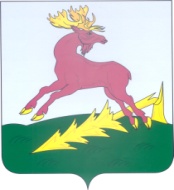 ТАТАРСТАН РЕСПУБЛИКАСЫАЛЕКСЕЕВСКМУНИЦИПАЛЬ РАЙОНЫНЫҢАЛЕКСЕЕВСКРАЙОН СОВЕТЫРЕШЕНИЕ21.05.2018п.г.т. Алексеевское КАРАР№ 172     